ENDNOTE (EN) DESKTOP QUICK GUIDECreate an EndNote LibraryOn the top menu select File > New.  Type in the name of the library.  Designate the folder where you want to save.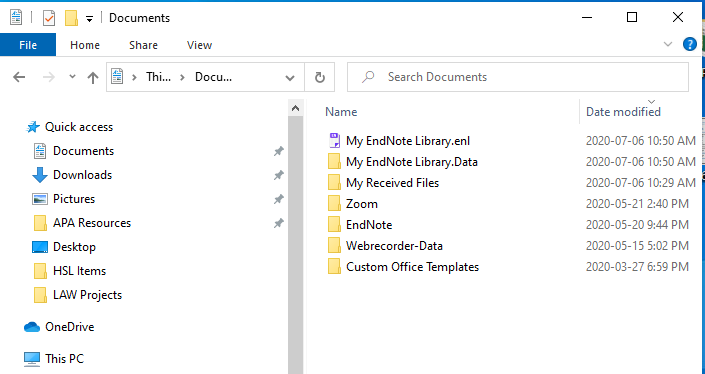 Add References to an EndNote LibraryAdd References from DatabasesPubMedSearch and select each reference needed. Select Send To in the top right.Select Citation manager and choose Create File.If using Firefox, choose ResearchSoft Direct Export Helper for direct exportFor other browsers, choose Save File (.nbib) > in EndNote > go to File > choose Import > locate the .nbib file > under Import option, select Pubmed from the drop down menu > click ImportTo export all search results, go to Send To > Citation Manager > choose All Results > click on Create File > ExportMedline (OVID)Search and select each reference needed. Select Export from the results menu bar. Change Format to EndNote, change Fields to Complete ReferenceClick Export. If using Firefox, choose Open with ResearchSoft Direct Export Helper for direct exportFor other browsers, choose Save File (.cgi) > in Endnote > go to File > choose Import > locate the .cgi file > under Import Option, select Medline OvidSP from the drop down menu > click ImportTo export batches up to 1000, specify a range of results (e.g. 1-1000) in step 1 if you do not select references.CINAHL (EBSCO)Search and then click Add to Folder (blue folder icon) for each reference needed.Go to Folder from the top menu or the right hand column.Select references for export. Click Export.Choose Direct Export in RIS Format and then select Save.To export All Results, click on the Share menu, under Export Results: Email a link… > choose RIS Format > select Send. You will be e-mailed a link to a .zip file. Download and extract the file into a .ris file > Import into EndNote Google ScholarClick the Options button (three horizontal lines next to the Google Scholar logo)Select the Settings menu, Under Bibliography Manager, go to Show links to import citation into and on the drop down menu, select Refman, click Save.Perform your search and select citations to add to EndNote library.  Choose Import into Refman.Select Open with EndNote X9 if using Firefox or save file and import using .RIS filter option.You can import one reference at a time or multiple references.You need a Google account to import multiple references and will need to login before selecting multiple citations. On the results lists page, choose references by clicking  on the star icon at the bottom of each citation.  The star icon changes into blue. 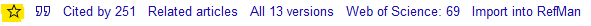 When selection is complete, go to My Library (top right corner). The marked references are shown. Select All references by clicking on the square icon and selecting EndNote from the download icon.  Select Open With Endnote X9 if using Firefox or Save File and import  using .RIS filter option. References are imported to Endnote.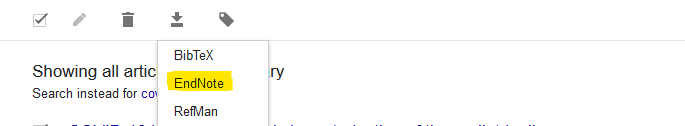 Organize ReferencesMake it easy to view your references by creating groups.  On the top menu, select Groups > Create Group Set or Group or Smart Group.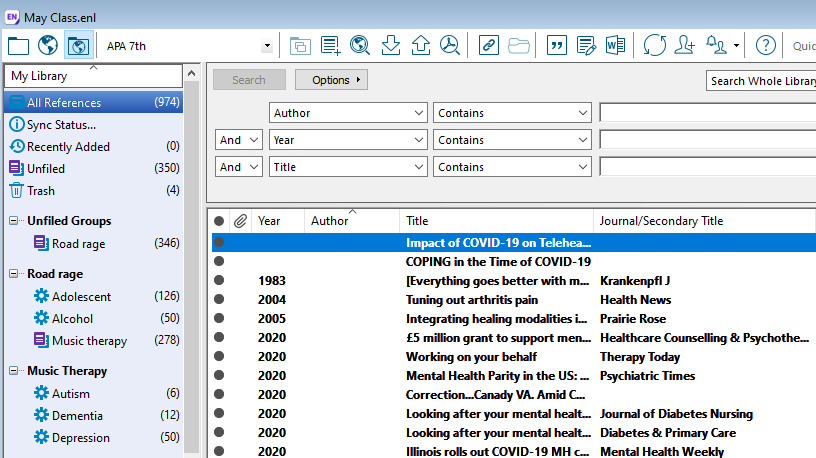 Import References from PDFsWe recommend importing records from research databases like PubMed since this is the best way to ensure your EN records are accurate and complete.  If you import PDF files, EN automatically generates EN records for each PDF, but sometimes the EN record is not complete or accurate.Add References ManuallyUse this as a last resort if you are not able to import records from a database. Under the References tab> Add New Reference > Remember to click Save once all the data has been entered.Find DuplicatesOn the top menu bar References > Find Duplicates. Compare references on the side by side window and decide which version to Keep.To remove and track duplicates for systematic or scoping reviews check videos, step-by-step instructions at: https://library.ucalgary.ca/srskillsFind Full-Text (FFT) Within Endnote, On the Edit menu bar, go to Preferences > Find Full Text Find the two Find Full Text URL paths from the Citing and Writing in the Health Sciences GuideGo to the EndNote Desktop page, choose the Find Full Text tabCopy and paste the Open URL path and the Authenticate with URL path (see below).Click Apply > Click OK. Open URL Path	http://ucalgary-primo.hosted.exlibrisgroup.com/openurl/01UCALG/UCALGARYAuthenticate With URL: http://ezproxy.lib.ucalgary.ca/login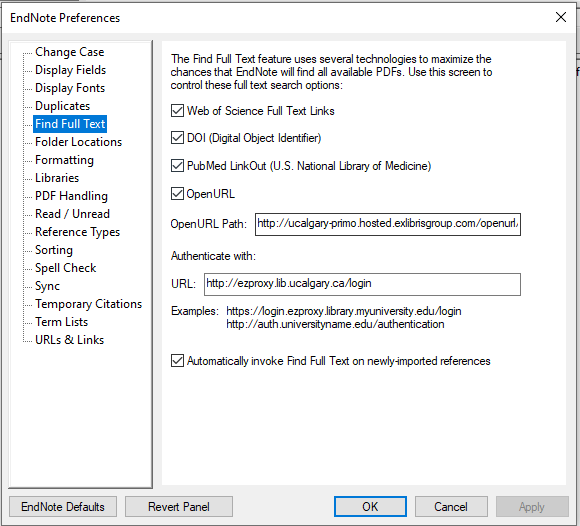 Highlight the records in your EN library, then click on the Find Full Text icon on the top menu bar    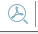 Cite While You Write (CWYW)The CWYW plug-in installs automatically when you load EN desktop onto your computer. Use CWYW with                    MS Word to insert references, edit citations and format bibliographies.In EN for Windows > Within Word > go to the Endnote tab In EN for Macs > activate a floating Endnote toolbar.  (Use the View menu to find the toolbar option).Share ReferencesShare Groups with Multiple Users: Highlight a Group to share > click on thebutton > enter the email address/addresses of the people that you would invite in the email box > click the Invite button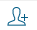 Share an entire EN Library: From the top menu bar > go to File > Compressed Library (.enlx) > email the .enlx file 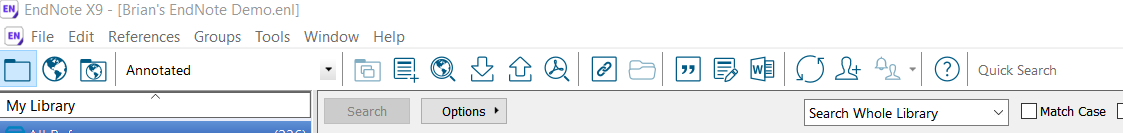 Activity Feed:  Click on the Activity Feed button to see changes made to your shared libraries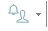 Copyright: U of C’s licensing agreements restricts sharing only among UofC Endnote usersKeeping Your EndNote Libraries HealthyEN libraries consist of a .enl file and .data folder. Both parts are needed for the library to work correctlyEN libraries should not be stored in cloud-syncing folders such as Dropbox, OneDrive, SugarSync since these can corrupt EN libraries over timeUninstall a previous version before installing an updated Endnote programSoftware Support and TrainingWe provide basic client support only. For in-depth support, contact EndNote Technical Support at: https://endnote.com/contact/EndNote (Clarivate, producer of EndNote) http://clarivate.libguides.com/endnote_training/users/enx9EndNote Knowledgebase (FAQ) https://support.clarivate.com/Endnote/s/?language=en_USCiting and Writing in the Health Sciences: https://library.ucalgary.ca/guides/hsl/citationmanagementtoolsFeel free to connect with me personally for specific EndNote questions. Lourdes YturzaetaHealth Sciences Library, University of Calgary 3330 Hospital Drive NWEmail: hslibr@ucalgary.ca	Phone: 403-220-6855 